CEP-Eligible Schools in Maryland 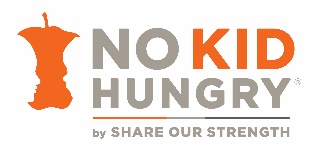 2019-2020 School YearThe following Maryland schools are eligible, but not participating in the Community Eligibility Provision, or CEP. This selected list of schools are among those eligible to participate in the 2019-2020 school year.CEP allows high poverty schools to offer free breakfast and lunch to all students – essentially becoming Hunger-Free Schools. More than 106,000 students in Maryland attend one of 242 Hunger-Free Schools.*ISP = Identified Student Percentage. ISP multiplied by 1.6 = the percentage of school meals reimbursed by the federal government at the highest reimbursement rate. All schools listed here would receive the highest reimbursement rate for more than 75% of meals served.CEP-Eligible and Near-Eligible Schools for the 2019-2020 School YearThe following Maryland schools are eligible, but are not participating in the Community Eligibility Provision. CEP allows high poverty schools to provide free breakfast and lunch to all students – essentially becoming Hunger-Free Schools. More than 106,000 students in Maryland attend one of 242 Hunger-Free Schools.KEY:A school is individually eligible to elect CEP if the ISP is > 40%.A school with an ISP > 50% is individually CEP-eligible and would receive the highest reimbursement rate for more than 75% of meals served.A school with an ISP between 30-40% is “near-eligible” and if therefore potentially eligible to elect CEP when grouped with other schools.School DistrictCEP-Eligible School EnrollmentISP*Allegany West Side Elementary40747.91%Anne Arundel Georgetown East Elementary32347.68%Anne Arundel Mary Moss @ J. Albert Adams Academy4850.00%Baltimore CountyBattle Grove Elementary35450.56%Baltimore CountyDeep Creek Elementary48652.88%Baltimore CountyDundalk Elementary73350.89%Baltimore CountyHalethorpe Elementary40647.04%Baltimore CountyLogan Elementary58451.03%Baltimore CountyMeadowood Education Center6050.00%Baltimore CountySandalwood Elementary55053.64%Baltimore CountySandy Plains Elementary57550.43%CarolineFamily Support Center11074.55%CarolineFederalsburg Elementary44250.90%CarolineJudy Center Early Headstart7885.90%Harford Halls Cross Roads Elementary50755.23%Harford Magnolia Elementary57252.97%Kent Rock Hall Elementary23253.45%Montgomery Foundation School 6352.38%St. Mary’s George Washington Carver Elementary 63056.51%Wicomico Pemberton Elementary58948.73%School DistrictSchoolEnrollmentIdentified Student % (ISP)AlleganyBeall Elementary45235.18%AlleganyBel Air Elementary22636.73%AlleganyBraddock Middle60132.45%AlleganyCash Valley26543.77%AlleganyCenter For Career & Tech Educ21731.34%AlleganyCresaptown Elementary32637.12%AlleganyEckhart Alternative Program2968.97%AlleganyFlintstone School22538.67%AlleganyFt. Hill High69834.24%AlleganyMt. Savage Elementary18637.63%AlleganyMt. Savage Middle38930.85%AlleganyNortheast Elementary31838.68%AlleganyParkside School20240.10%AlleganyWashington Middle58942.28%AlleganyWest Side Elementary40747.91%AlleganyWestmar Middle27346.52%Anne ArundelAnnapolis Elementary23743.88%Anne ArundelBelle Grove Elementary28832.29%Anne ArundelEastport Elementary23846.22%Anne ArundelFerndale Early Education Center12738.58%Anne ArundelFreetown Elementary49930.46%Anne ArundelGeorgetown East Elementary32347.68%Anne ArundelGlendale Elementary46930.49%Anne ArundelHilltop Elementary73734.19%Anne ArundelMary Moss at J.A.A. Academy4850.00%Anne Arundel (cont…)Mills Parole Elementary59442.26%Anne Arundel (cont…)Park Elementary50735.11%Anne Arundel (cont…)Phoenix Academy15445.45%Anne Arundel (cont…)Van Bokkelen Elementary49943.89%Anne Arundel (cont…)Woodside Elementary35230.11%Baltimore CountyArbutus Elementary42036.90%Baltimore CountyBaltimore Highlands Elementary56040.54%Baltimore CountyBattle Grove Elementary35450.56%Baltimore CountyBear Creek Elementary49741.45%Baltimore CountyBerkshire Elementary48844.47%Baltimore CountyCampfield Early Childhood Ctr43130.16%Baltimore CountyCatonsville Ctr For Alter Stud7634.21%Baltimore CountyChadwick Elementary65330.02%Baltimore CountyCharlesmont Elementary44540.00%Baltimore CountyChase Elementary40538.77%Baltimore CountyChesapeake High98433.43%Baltimore CountyColgate Elementary42531.76%Baltimore CountyCrossroads Center17842.70%Baltimore CountyDeep Creek Elementary48652.88%Baltimore CountyDeep Creek Middle81141.80%Baltimore CountyDogwood Elementary70931.03%Baltimore CountyDundalk Elementary73350.89%Baltimore CountyEdmondson Heights Elementary55040.00%Baltimore CountyElmwood Elementary60831.91%Baltimore CountyEssex Elementary52135.89%Baltimore CountyFeatherbed Lane Elementary64933.74%Baltimore CountyGenl John Stricker Middle72843.27%Baltimore CountyGlyndon Elementary54133.64%Baltimore CountyGolden Ring Middle76231.89%Baltimore CountyGrange Elementary49539.60%Baltimore CountyHalethorpe Elementary40647.04%Baltimore CountyHalstead Academy49143.79%Baltimore CountyHernwood Elementary42033.81%Baltimore CountyHolabird Middle96336.55%Baltimore CountyJohnnycake Elementary72631.96%Baltimore CountyKenwood High161431.29%Baltimore CountyLansdowne Elementary60440.23%Baltimore CountyLansdowne Middle80237.66%Baltimore CountyLogan Elementary58451.03%Baltimore CountyMaiden Choice School13135.11%Baltimore CountyMars Estates Elementary38940.87%Baltimore County(cont…)Martin Blvd Elementary29640.54%Baltimore County(cont…)McCormick Elementary33335.74%Baltimore County(cont…)Meadowood Education Ctr6050.00%Baltimore County(cont…)Middle River Middle94934.56%Baltimore County(cont…)Middlesex Elementary41942.48%Baltimore County(cont…)Northwest Academy Health Sc82830.68%Baltimore County(cont…)Norwood Elementary49238.41%Baltimore County(cont…)Oakleigh Elementary58831.63%Baltimore County(cont…)Owings Mills Elementary78432.65%Baltimore County(cont…)Patapsco High & Ctr for the Arts144730.75%Baltimore County(cont…)Pleasant Plains Elementary69933.48%Baltimore County(cont…)Randallstown Elementary37233.33%Baltimore County(cont…)Red House Run Elementary56830.28%Baltimore County(cont…)Reisterstown Elementary60032.00%Baltimore County(cont…)Relay Elementary70730.27%Baltimore County(cont…)Rosedale Center11246.43%Baltimore County(cont…)Sandalwood Elementary55053.64%Baltimore County(cont…)Sandy Plains Elementary57550.43%Baltimore County(cont…)Scotts Branch Elementary59832.27%Baltimore County(cont…)Seneca Elementary45934.20%Baltimore County(cont…)Shady Spring Elementary62435.26%Baltimore County(cont…)Stemmers Run Middle75636.51%Baltimore County(cont…)Sussex Elementary49746.28%Baltimore County(cont…)Timber Grove Elementary57133.80%Baltimore County(cont…)Victory Villa Elementary68838.81%Baltimore County(cont…)White Oak School10832.41%Baltimore County(cont…)Windsor Mill Middle59730.49%Baltimore County(cont…)Woodholme Elementary79530.69%Baltimore County(cont…)Woodlawn Middle57530.96%Caroline  Col Richardson Middle42134.20%Caroline  Denton Elementary72234.21%Caroline  Family Support Center11074.55%Caroline  Federalsburg Elementary44250.90%Caroline  Greensboro Elementary82533.21%Caroline  Judy Center Early Headstart7885.90%Caroline  Preston Elementary40430.94%Carroll  Crossroads Middle School1154.55%Carroll  Robert Moton Elementary38734.11%Carroll  Taneytown Elementary39239.80%Cecil Bainbridge Elementary28237.94%Cecil Bay View Elementary52531.24%Cecil (cont…) Cecil Manor Elementary43732.27%Cecil (cont…) Elkton Middle55240.04%Cecil (cont…) North East Elementary54740.22%Charles  C. Paul Barnhart Elementary75430.90%Charles  Dr. Gustavus Brown Elementary46431.25%Charles  Dr. Samuel A Mudd Elementary44238.69%Charles  Eva Turner Elementary41835.89%Charles  General Smallwood Middle52730.74%Charles  Indian Head Elementary48839.75%Charles  J.P. Ryon Elementary74035.81%Charles  Mt. Hope/Nanjemoy Elementary28531.93%Charles  Robert D. Stethem Ed Center15430.52%Frederick Lincoln Elementary 59235.47%Frederick Monocacy Elementary62331.62%Garrett Friendsville Elementary14742.86%Harford  Bakerfield Elementary42631.92%Harford  Ctr for Ed Opportunity Alt7846.15%Harford  Deerfield Elementary76837.76%Harford  Edgewood Elementary38536.10%Harford  G.D. Lisby Elementary Hillsdale40844.12%Harford  Halls Cross Roads Elementary50755.23%Harford  Magnolia Elementary57252.97%Harford  Wm Paca Old Post81639.22%Howard Swansfield Elementary60131.45%Kent  Galena Elementary School34630.35%Kent  H.H. Garnett Elementary37845.50%Kent  Kent County Middle School42237.20%Kent  Rock Hall Elementary23253.45%Montgomery Blair G. Ewing Center12543.20%Montgomery Brown Station Elementary59831.94%Montgomery Capt. James E Daly Elementary59131.64%Montgomery Dr. Sally K Ride Elementary51932.37%Montgomery Fairland Elementary63632.39%Montgomery Foundation School 6352.38%Montgomery Gaithersburg Elementary85238.50%Montgomery Kemp Mill Elementary48830.33%Montgomery Macdonald Knolls8133.33%Montgomery New Hampshire Estates Elem44237.33%Montgomery South Lake Elementary82938.12%Montgomery Summit Hall Elementary67733.83%Montgomery Washington Grove Elementary49330.22%Montgomery (cont…)Watkins Mill Elementary70440.48%Prince George’sAnnapolis Rd Academy Alt. High9236.96%Prince George’sArrowhead Elementary41130.41%Prince George’sBarnaby Manor Elementary48234.23%Prince George’sBenjamin Stoddert Middle65031.85%Prince George’sBradbury Heights Elementary50438.49%Prince George’sCora L Rice Elementary65731.35%Prince George’sDodge Park Elementary60833.39%Prince George’sDoswell E Brooks Elementary24130.71%Prince George’sDrew Freeman Middle81834.23%Prince George’sForest Heights Elementary32137.38%Prince George’sFrances Scott Key Elem49835.34%Prince George’sG. James Ghoulson Middle87430.21%Prince George’sGreen Valley Instructional7146.48%Prince George’sHighland Park Elementary28737.98%Prince George’sJ. Frank Dent Elementary29145.36%Prince George’sLongfields Elementary28633.57%Prince George’sNorth Forestville Elementary36831.79%Prince George’sOaklands Elementary42031.90%Prince George’sPanorama Elementary61236.11%Prince George’sPrinceton Elementary37539.47%Prince George’sSamuel P Massie Elementary62333.71%Prince George’sSpringhill Lake Elementary89835.08%Prince George’sTall Oaks High9631.25%Prince George’sTempleton Elementary88535.82%Prince George’sThurgood Marshall Middle 65430.43%Prince George’sValley View Elementary42532.00%Prince George’sWilliam Beanes Elementary49736.82%Queen Anne’sAnchor Point Academy2138.10%Queen Anne’sSudlersville Elementary31834.28%St. Mary’sFairlead Academy I15733.12%St. Mary’sFairlead Academy II8040.00%St. Mary’sGeorge Washington Carver Elem 63056.51%St. Mary’sGreen Holly School57030.18%St. Mary’sGreenview Knolls Elementary42837.15%St. Mary’sLexington Park Elementary51838.80%St. Mary’sPark Hall Elementary58641.64%St. Mary’sSpring Ridge Middle103330.98%Talbot Easton Elementary107739.09%Talbot Tilghman Elementary10431.73%Washington E. Russell Hicks Middle81736.72%Washington (cont…) Emma K. Doub Elementary33232.83%Washington (cont…) Hancock Elementary23532.77%Washington (cont…) Jonathan Hager Elementary38137.80%Washington (cont…) Northern Middle72934.16%Washington (cont…) Potomac Heights Elementary29335.15%Washington (cont…) South Hagerstown High123640.45%Washington (cont…) Western Heights Middle96640.17%Washington (cont…) Williamsport Elementary56931.28%Wicomico  Bennett Middle96734.85%Wicomico  Pemberton Elementary58948.73%Wicomico  Salisbury Middle 76344.82%Wicomico  West Salisbury Elementary 33441.62%Wicomico  Westside Primary21130.81%Wicomico  Wicomico High102934.50%Wicomico  Wicomico Middle81039.88%Worcester  Cedar Chapel Special5635.71%Worcester  Pocomoke Elementary40442.33%Worcester  Pocomoke High33431.74%Worcester  Pocomoke Middle38938.30%Worcester  Snow Hill Elementary38130.45%Worcester  Snow Hill Middle41830.14%Non-public SchoolsArchdiocese of BaltimoreCardinal Shehan42332.62%Archdiocese of BaltimoreHoly Angels23933.89%Archdiocese of BaltimoreSaints James and John19543.08%Associated Catholic CharitiesVilla Maria School5358.49%The Chimes School5440.74%Maryland Salem Children’s TrustAndrew House6100.00%Maryland Salem Children’s TrustJames House3100.00%Maryland Salem Children’s TrustMatthew House6100.00%Maryland Salem Children’s TrustSalem School12100.00%Maryland Salem Children’s TrustThomas House5100.00%The Foundation School13140.46%Kennedy KriegerEarly Head Start Program25100.00%Mother Seton Academy7542.67%Sister’s Academy of Baltimore7252.78%